План границ земельного участка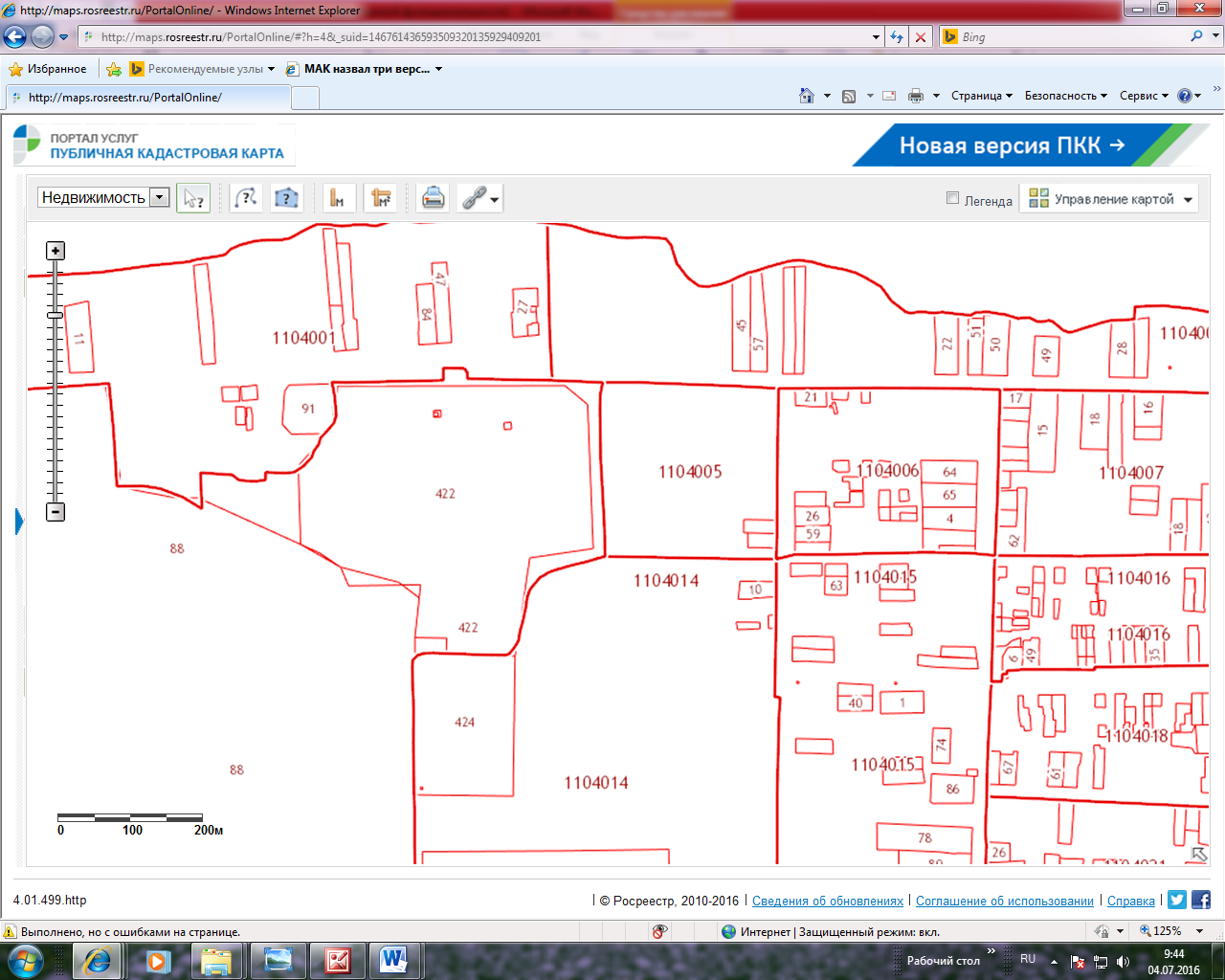 место расположения испрашиваемого земельного участка